Домашнее задание для 4 ДОП, от 10.03.23."Подготовка к итоговому зачёту по сольфеджио"Билет 5.Письменно в тетради построить три задания. Играть и петь их самостоятельно. Калмыков и Фридкин.Старое задание!Номер 334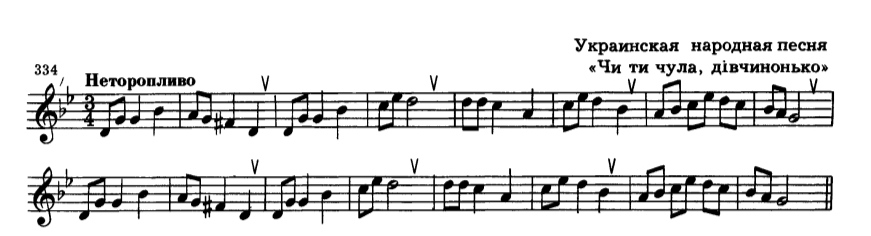 Читать ритм с дирижированием;Читать ноты в ритме с дирижированием. 